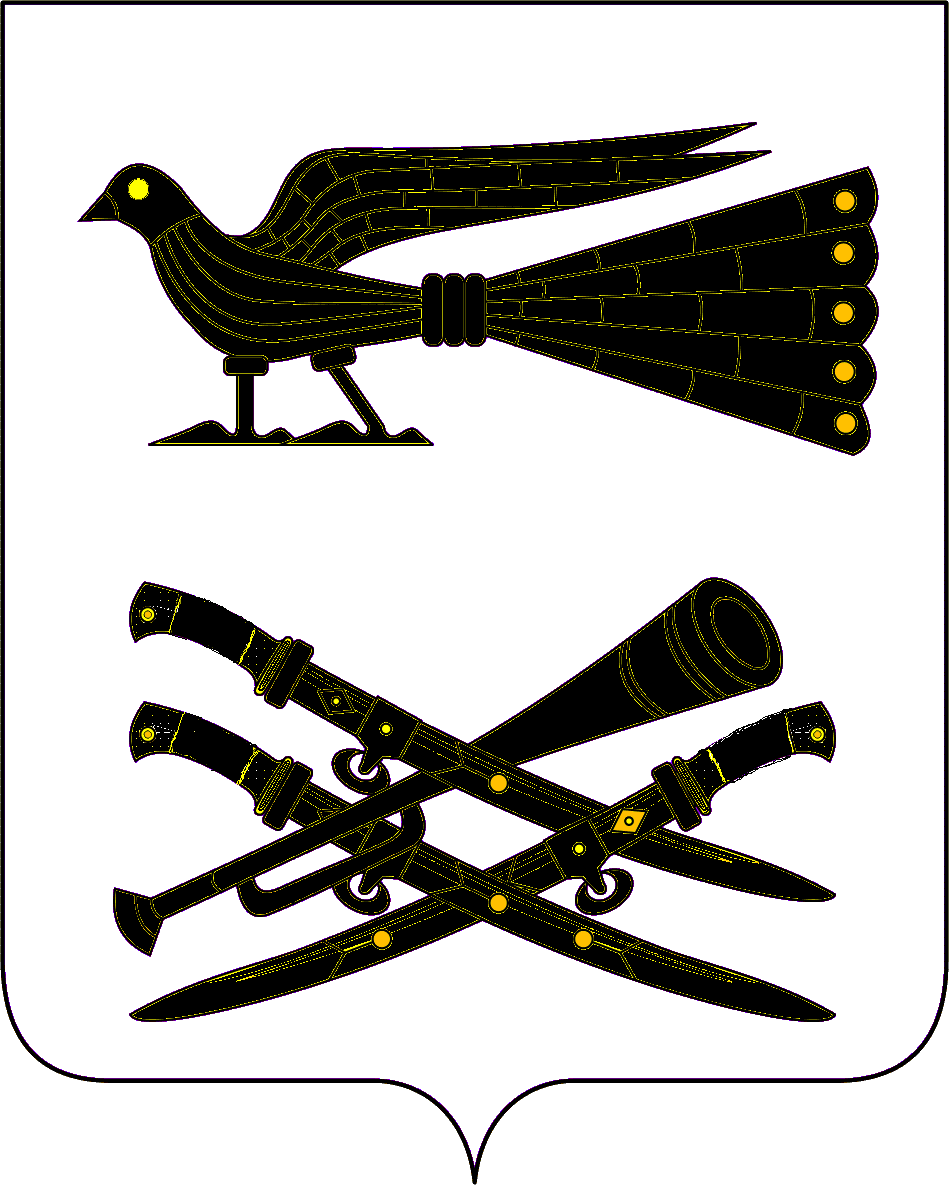 АДМИНИСТРАЦИЯ ДЯДЬКОВСКОГО СЕЛЬСКОГО ПОСЕЛЕНИЯ КОРЕНОВСКОГО РАЙОНАПОСТАНОВЛЕНИЕот 00.00.2013                                                                                                                            № 000ст.ДядьковскаяО повышении должностных окладов работникам муниципальных бюджетных учреждений культуры Дядьковского сельского поселения Кореновского района	В целях реализации основных положений Указа Президента Российской Федерации от 7 мая 2012 года № 597 «О мероприятиях по реализации государственной политики», в соответствии с постановлением главы администрации (губернатора) Краснодарского края от 28 августа 2013 года № 943 «О повышении минимальных окладов (должностных окладов), ставок заработной платы работников государственных учреждений Краснодарского края, перешедших на отраслевые системы оплаты труда», администрация Дядьковского сельского поселения Кореновского района п о с т а н о в л я е т:	1. Повысить с 1 октября 2013 года на 5,5 процента размера должностных окладов муниципальных бюджетных учреждений культуры Дядьковского сельского поселения Кореновского района, перешедших на отраслевые системы оплаты труда, за исключением отдельных категорий работников, оплата труда которым повышена с 1 сентября 2013 года в соответствии с Указом Президента Российской Федерации от 7 мая 2012 года № 597 «О мероприятиях по реализации государственной социальной политики».	2. Общему отделу администрации Дядьковского сельского поселения Кореновского района (Надточий О.Е.) обнародовать настоящее постановление в установленных для этого местах и разместить на официальном сайте органа местного самоуправления Дядьковского сельского поселения Кореновского района в сети Интернет.	3. Контроль за выполнением настоящего постановления оставляю за собой.	4. Постановление вступает в силу со дня его официального обнародования и распространяется на правоотношения, возникшие с 1 октября 2013 года.Глава Дядьковского сельского поселенияКореновского района							         Т.Т. Коваленко